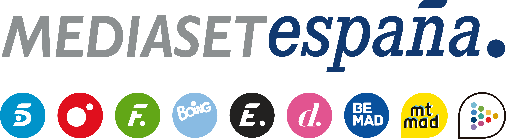 Madrid, 6 de marzo de 2020Datos ComScore de enero (PC + mobile)Mediaset España mejora casi un 60% su consumo de vídeo digital en el último añoHa alcanzado en enero 441 millones de vídeos vistos, según el último informe de Videometrix Multiplataforma de ComScore, superando ampliamente a Atresmedia (261 millones) y RTVE (78 millones).Mediaset España ha incrementado el pasado mes de enero un 58% su consumo de vídeo digital respecto a enero de 2019, tras alcanzar un total de 441 millones de vídeos vistos, situándose de nuevo como el medio de comunicación líder a gran distancia de Atresmedia (261 millones) y RTVE (78 millones). La compañía, que ha mejorado también su tráfico digital casi un 40% en el último año, ha revalidado su segunda posición en el ranking global de consumo de vídeo, solo por detrás de Google.Además, ha batido su récord de consumo de minutos de vídeo, con más de 1.840 millones de minutos totales.Un mes más, Mitele ha encabezado el consumo audiovisual digital del grupo con 241 millones de vídeos, un 62% más que en enero de 2019, duplicando las cifras de Atresplayer (119 millones). Telecinco.es, por su parte, también ha logrado un crecimiento interanual del 50% hasta 90,4 millones de vídeos, frente a los 32,7 millones de vídeos de Antena3.com. Cuatro.com, con 24,7 millones de vídeos, ha duplicado su cifra de enero del pasado año. Por último, Mtmad, con 21,2 millones de vídeos, también ha multiplicado su consumo frente a los 8,1 millones de vídeos registrados en enero de 2019.